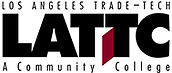 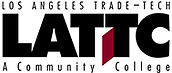 Industry Talent & Business Generator
October 21, 2016
Hosted by: LATTC and the Business Department 
(10:30 a.m. - 12:00 noon)Welcome 
Introductions 
Drone Trend & Research Lab Strategy (Tesla Foundation & LATTC)
Host Department Initiatives (ETP, Co-Op Ed, new Branding strategy)
Business Incubator/Accelerator Concept (Wild Horse Labs & LATTC)
Adjourn